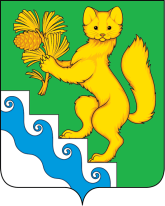 БОГУЧАНСКИЙ РАЙОННЫЙ СОВЕТ ДЕПУТАТОВ   РЕШЕНИЕ (ПРОЕКТ)              .        .2022                           с. Богучаны                                 №  О внесении изменений и дополнений в Устав Богучанского района Красноярского краяВ целях приведения Устава Богучанского района Красноярского края в соответствие с требованиями Федеральных законов от 6 октября 2003 года № 131-ФЗ «Об общих принципах организации местного самоуправления в Российской Федерации», от 12.06.2002 № 67-ФЗ «Об основных гарантиях избирательных прав и права на участие в референдуме граждан Российской Федерации», руководствуясь статьями  32, 36  Устава Богучанского района, Богучанский районный Совет депутатов РЕШИЛ:Внести в Устав Богучанского района Красноярского края следующие изменения и дополнения:В пункте 1 статьи 3 слова «Уставом» исключить.В пункте 2 статьи 3 слово «далее»  - исключить.В статье 4 слово Устав исключить.В статье 7 - подпункт 3 исключить.- подпункт 4 изложить в новой редакции: «постановления и распоряжения администрации муниципального района, издаваемые главой муниципального района».В статье 8:- в подпункте 13 пункта 1 слова «территориях соответствующих муниципальных районов» заменить на «территории муниципального района;».       -  подпункт 1 пункта 1.1. изложить в новой редакции:«1) осуществление муниципального контроля за исполнением единой теплоснабжающей организацией обязательств по строительству, реконструкции и (или) модернизации объектов теплоснабжения».- дополнить подпунктами 10, 11, 12 следующего содержания:     «10) принятие решений о создании, об упразднении лесничеств, создаваемых в их составе участковых лесничеств, расположенных на землях населенных пунктов сельских поселений, установлении и изменении их границ, а также осуществление разработки и утверждения лесохозяйственных регламентов лесничеств, расположенных на землях населенных пунктов сельских поселений района;11) осуществление мероприятий по лесоустройству в отношении лесов, расположенных на землях населенных пунктов сельских поселений района;        12) принятие решений и проведение на территориях сельских поселений мероприятий, по выявлению правообладателей ранее учтенных объектов недвижимости, направление сведений о правообладателях данных объектов недвижимости для внесения в Единый государственный реестр недвижимости.».В третьем абзаце пункта 2 статьи 8 слова «Совета депутатов» дополнить словами «муниципального района.».        Статью 8.1. дополнить подпунктом 18 следующего содержания:«18) осуществление мероприятий по оказанию лицам, находящимся в состоянии алкогольного, наркотического или иного токсического опьянения»В статье 10 пункты 2, 4 изложить в новой редакции:        «2. Отдельные государственные полномочия, передаваемые для осуществления органам местного самоуправления, осуществляются органами местного самоуправления муниципальных районов, если иное не установлено федеральным законом или законом субъекта Российской Федерации» «4. Органы местного самоуправления и должностные лица местного самоуправления обязаны предоставлять уполномоченным государственным органам документы, связанные с осуществлением отдельных государственных полномочий»Статью 11 изложить в новой редакции:«Статья 11. Органы местного самоуправления, обладающие правами юридического лица.     Администрация муниципального района, Совет депутатов муниципального района, Контрольно-счетный орган муниципального района обладают правами юридического лица. По решению Богучанского районного Совета депутатов правами юридического лица могут наделяться органы администрации района.».В статье 13:- пункт 2 исключить.        - пункт 3 статьи 13 изложить в новой редакции:«3. В состав муниципального района входят муниципальные образования, указанные в статье 1 Закона Красноярского края от 25.02.2005г. №13-3104 «Об установлении границ и наделении соответствующим статусом муниципального образования Богучанский район и находящихся в его границах иных муниципальных образований», а также сельские населенные пункты, находящиеся на межселенной территории: деревня Заимка, деревня Каменка, деревня Прилуки.».Статью 15 – исключить.Подпункт 3 пункта 1 статьи 16 изложить в новой редакции: «по инициативе Совета депутатов муниципального района и главы муниципального района, выдвинутой ими совместно».Пункт 11 статьи 16 изложить в новой редакции: «Гарантии прав граждан на участие в местном референдуме, а также порядок подготовки и проведения местного референдума устанавливаются федеральным законом и принимаемым в соответствии с ним законом Красноярского края».Статью 19 изложить в новой редакции: «Статья 19. Голосование по вопросам изменения границ муниципального района, преобразования муниципального района1. В случаях, предусмотренных Федеральным законом от 6 октября 2003 №131-ФЗ «Об общих принципах организации местного самоуправления в Российской Федерации», в целях получения согласия населения при изменении границ муниципального района, преобразовании муниципального района проводится голосование по вопросам изменения границ муниципального района, преобразования муниципального района.2. Голосование по вопросам изменения границ района, преобразования района считается состоявшим, если в нем приняло участие более половины жителей района, обладающих активным избирательным правом.3. Согласие населения на изменение границ района, преобразование района считается полученным, если за указанные изменение, преобразование проголосовало более половины принявших участие в голосовании жителей района.4. Голосование по вопросам изменения границ муниципального района, преобразования муниципального района назначается Советом депутатов муниципального района и проводится в порядке, установленном федеральным законом и принимаемым в соответствии с ним законом Красноярского края для проведения местного референдума. При этом положения федерального закона, закона Красноярского края, запрещающие проведение агитации государственными органами, органами местного самоуправления, лицами, замещающими государственные или муниципальные должности, а также положения, определяющие юридическую силу решения, принятого на референдуме, не применяются.5. Итоги голосования по вопросам изменения границ муниципального района, преобразования муниципального района и принятые решения подлежат официальному опубликованию (обнародованию).».Статью 20 изложить в следующей редакции:«Статья 20. Правотворческая инициатива граждан.1. Правотворческая инициатива граждан - коллективное обращение жителей района, обладающих избирательным правом, в органы местного самоуправления района с предложением принять правовой акт по вопросам местного значения, находящимся и ведении района.2. Порядок реализации правотворческой инициативы граждан регулируется решением Совета депутатов муниципального района, до принятия и вступления в силу данного решения принятие к рассмотрению и рассмотрение проекта муниципального правового акта, внесённого гражданами, осуществляется в соответствии с Федеральным законом от 06.10.2003 №131-ФЗ «Об общих принципах организации местного самоуправления в Российской Федерации».3. Минимальная численность инициативной группы граждан устанавливается решением Совета депутатов муниципального района и не может превышать 3 процента от числа жителей муниципального района, обладающих избирательным правом.4.   Народная правотворческая инициатива жителей района должна быть подтверждена их подписями в подписных листах.5. Для осуществления правотворческой инициативы регистрации инициативной группы не требуется.».Статью 21 изложить в новой редакции:«Статья 21. Публичные слушанияДля обсуждения проектов муниципальных правовых актов по вопросам местного значения, представляющим особую значимость для населения района, по инициативе:- населения, поддержанной не менее чем 3% жителей района обладающих избирательным правом;- Главы муниципального района;- Совета депутатов муниципального района;могут проводиться публичные слушания. Инициатива населения должна быть подтверждена подписями в подписных листах.Публичные слушания, проводимые по инициативе населения или Совета депутатов муниципального района, назначаются Советом депутатов муниципального района, а по инициативе Главы муниципального района - Главой муниципального района.2. На публичные слушания должны выносится:1) проект устава муниципального образования, а также проект муниципального нормативного правового акта о внесении изменений и дополнений в устав, кроме случаев, когда в устав муниципального образования вносятся изменения в форме точного воспроизведения положений Конституции Российской Федерации, федеральных законов, конституции (устава) или законов субъекта Российской Федерации в целях приведения данного устава в соответствие с этими нормативными правовыми актами;2) проект местного (районного) бюджета и отчет о его исполнении;3) проект стратегии социально-экономического развития района;4) вопросы о преобразовании района, за исключением случаев, если в соответствии со статьей 13 Федерального закона от 6 октября 2003 № 131-ФЗ «Об общих принципах организации местного самоуправления в Российской Федерации» для преобразования муниципального образования требуется получение согласия населения муниципального образования, выраженного путем голосования либо на сходах граждан.По проектам генеральных планов, проектам правил землепользования и застройки, проектам планировки территории, проектам межевания территории, проектам правил благоустройства территорий, проектам, предусматривающим внесение изменений в один из указанных утвержденных документов, проектам решений о предоставлении разрешения на условно разрешенный вид использования земельного участка или объекта капитального строительства, проектам решений о предоставлении разрешения на отклонение от предельных параметров разрешенного строительства, реконструкции объектов капитального строительства, вопросам изменения одного вида разрешенного использования земельных участков и объектов капитального строительства на другой вид такого использования при отсутствии утвержденных правил землепользования и застройки проводятся публичные слушания или общественные обсуждения в соответствии с законодательством о градостроительной деятельности.Совет депутатов муниципального района обязан назначить публичные слушанья в течение 20 дней с даты поступления в его адрес документов, подтверждающих инициативу граждан по проведению публичных слушаний. В случае если документы об инициативе вынесения на публичные слушания проекта правового акта поступили Главе муниципального района или Совету депутатов муниципального района не позднее, чем за 10 дней до предполагаемого рассмотрения муниципального правового акта, данный акт не может быть принят без проведения публичных слушаний.3. Жители района должны быть оповещены о проведении публичных слушаний не позднее, чем за 10 дней до даты проведения слушаний.      Оповещение производится путём публикации извещения в Официальном вестнике Богучанского района и (или) размещения информации в общедоступных местах - на досках объявлений в том числе в организациях района: здании администрации, районной больницы, почты, Сбербанка и т.д.4. Порядок организации и проведения публичных слушаний определяется решениями Совета депутатов муниципального района и должен предусматривать заблаговременное оповещение жителей муниципального образования о времени и месте проведения публичных слушаний, заблаговременное ознакомление с проектом муниципального правового акта, в том числе посредством его размещения на официальном сайте муниципального образования в информационно-телекоммуникационной сети «Интернет», возможность представления жителями района своих замечаний и предложений по вынесенному на обсуждение проекту муниципального правового акта, в том числе посредством официального сайта, другие меры, обеспечивающие участие в публичных слушаниях жителей муниципального образования.5. Результаты публичных слушаний, включая мотивированное обоснование принятых решений,  подлежат обязательному опубликованию в Официальном вестнике Богучанского района, а также размещению на официальном сайте муниципального образования в информационно-телекоммуникационной сети «Интернет».».Статью 22 изложить в новой редакции:«Статья 22. Собрания, конференции граждан1. Для обсуждения вопросов местного значения, информирования населения о деятельности органов местного самоуправления и должностных лиц местного самоуправления, обсуждения вопросов внесения инициативных проектов и их рассмотрения, осуществления территориального общественного самоуправления на части территории муниципального образования могут проводиться собрания граждан.2. Собрание граждан проводится по инициативе:1) Населения муниципального района;2) Совета депутатов муниципального района;3) Главы муниципального района;4) в случаях, предусмотренных уставом территориального общественного самоуправления.3. Инициатива Главы муниципального района, Совета депутатов муниципального района оформляется в виде правового акта о проведении собрания граждан, в котором указывается вопрос (вопросы), выносимый (выносимые) на собрание граждан. Порядок проведения собрания граждан в данных случаях определяется Советом депутатов муниципального района.Собрание граждан, проводимое по инициативе населения, назначается Советом депутатов муниципального района в порядке, установленном настоящим Уставом. Порядок назначения и проведения собрания граждан в целях осуществления территориального общественного самоуправления определяется уставом территориального общественного самоуправления. В собрании граждан по вопросам внесения инициативных проектов и их рассмотрения вправе принимать участие жители соответствующей территории, достигшие шестнадцатилетнего возраста. Порядок назначения и проведения собрания граждан в целях рассмотрения и обсуждения вопросов внесения инициативных проектов определяется нормативным правовым актом Совета депутатов муниципального района.5. Инициатива населения о проведении собрания принимается группой граждан в количестве не менее 10% жителей, обладающих активным избирательным правом, проживающих на территории, на которой предполагается провести собрание.Инициатива граждан о проведении собрания должна быть оформлена в виде письменного заявления инициативной группы, в котором указывается вопрос (вопросы), выносимый (выносимые) на собрание, желаемые сроки проведения, территория, на которой оно должно проводиться, количество листов с подписями членов инициативной группы, фамилия, имя, отчество члена инициативой группы, уполномоченного представлять инициативную группу во взаимоотношениях с Советом депутатов муниципального района. Заявление подписывается членами инициативной группы с указанием их имени, отчества, фамилии, адреса места жительства.Заявление с инициативой о проведении собрания направляется в Совет депутатов муниципального района для принятия решения о назначении собрания.Совет депутатов муниципального района, получивший заявление с инициативой о проведении собрания принимает в течение 20 дней со дня получения заявления одно из следующих решений, оформленное в форме нормативного правового акта:1) о назначении собрания;2) об отклонении инициативы о проведении собрания в случае если вопрос (вопросы), выносимые на собрание не относятся к вопросам, указанным в пункте 1 настоящей статьи. Решение об отклонении инициативы о проведении собрания должно быть мотивированным. Данное решение может быть обжаловано заинтересованными лицами в судебном порядке.В решении Совета депутатов муниципального района о назначении собрания указывается дата, время, место проведения, определяемые с учетом пожеланий инициаторов; территория, жители которой вправе участвовать в собрании; инициаторы проведения; предварительная повестка дня. Датой проведения собрания не может быть дата, назначенная позднее двух месяцев со дня принятия решения о назначении собрания.Копия решения о назначении собрания или об отклонении инициативы о проведении собрания направляется в адрес уполномоченного представителя инициативной группы в трехдневный срок со дня его принятия Советом депутатов муниципального района.10. Собрание граждан правомочно, если на нем присутствуют более 1/3  населения, проживающего на территории, на которой проводится собрание граждан.11. Все расходы по проведению собрания граждан финансируются из районного бюджета.12. Итоги собрания граждан подлежат обязательному рассмотрению органами (должностными лицами) местного самоуправления муниципального района, в компетенцию которых входит рассмотрение вопросов, обсуждаемых на собрании граждан. О результатах рассмотрения итогов собрания граждан орган (должностное лицо) местного самоуправления муниципального района должен проинформировать Совет депутатов муниципального района и инициатора проведения собрания граждан.13. В случаях, предусмотренных нормативными правовыми актами Совета депутатов муниципального района, уставом территориального общественного самоуправления, полномочия собрания граждан могут осуществляться конференцией граждан (собранием делегатов).      14. Порядок назначения и проведения конференции граждан (собрания делегатов), избрания делегатов определяются нормативными правовыми актами Совета депутатов муниципального района, уставом территориального общественного самоуправления.13. Итоги собрания граждан, проведения конференции (собрания делегатов) подлежат официальному опубликованию (обнародованию).Статью 24.1 изложить в новой редакции:«Статья 24.1 Инициативные проекты         1. В целях реализации мероприятий, имеющих приоритетное значение для жителей муниципального района или его части, по решению вопросов местного значения или иных вопросов, право решения которых предоставлено органам местного самоуправления, в администрацию муниципального района может быть внесен инициативный проект. Порядок определения части территории муниципального образования, на которой могут реализовываться инициативные проекты, устанавливается нормативным правовым актом Совета депутатов муниципального района.2. С инициативой о внесении инициативного проекта вправе выступить инициативная группа численностью не менее десяти граждан, достигших шестнадцатилетнего возраста и проживающих на территории района, органы территориального общественного самоуправления, староста сельского населенного пункта (далее - инициаторы проекта). Минимальная численность инициативной группы может быть уменьшена нормативным правовым актом Совета депутатов муниципального района. Право выступить инициатором проекта в соответствии с нормативным правовым актом Совета депутатов муниципального района может быть предоставлено также иным лицам, осуществляющим деятельность на территории муниципального района.         3. Порядок выдвижения, внесения, обсуждения, рассмотрения инициативных проектов, а также проведения их конкурсного отбора устанавливается Советом депутатов муниципального района.».В абзаце 9 пункта 2 статьи 27 слово «определяет» заменить на «утверждает». В пункте 2 статьи 28 второе предложение изложить в новой редакции:«Координирует работу постоянных комиссий.». Подпункт 11 пункта 1 статьи 32 изложить в следующей редакции: «11) заслушивание ежегодных отчетов главы муниципального района о результатах его деятельности, деятельности администрации муниципального района и иных органов местного самоуправления о результатах их деятельности, в том числе о решении вопросов, поставленных Советом депутатов муниципального района.». Пункт 3 статьи 37 изложить в следующей редакции: «Полномочия, порядок формирования, количественный состав постоянных и временных комиссий, иные вопросы организации их деятельности определяются настоящим Уставом, Регламентом Совета депутатов муниципального района, Положением о постоянных комиссиях.».Пункт 6 статьи 40 после слов «своей деятельности,» дополнить словами «о результатах деятельности местной администрации и иных подведомственных ему органов местного самоуправления,».Статью 49 изложить в новой редакции:«1.Контрольно-счетная комиссия муниципального образования является постоянно действующим органом внешнего муниципального финансового контроля и образуется Советом депутатов муницпального района.Порядок организации и деятельности контрольно-счетного органа муниципального района определяется Федеральным законом от 07.02.2011 №6-ФЗ «Об общих принципах организации и деятельности контрольно-счетных органов субъектов Российской Федерации и муниципальных образований», другими федеральными законами и иными нормативными правовыми актами Российской Федерации, муниципальными нормативными правовыми актами, в том числе Положением о контрольно-счётной комиссии муницпального образования, утвержденным Советом депутатов муниципального района.».Статью 50 считать утратившей силу с 01.01.2023года.Первое предложение статьи 51  изложить в новой редакции: «Органы местного самоуправления поселений, входящих в состав муниципального района, вправе направлять обращения в Совет депутатов муниципального района, администрацию муниципального района, Контрольно-счётный орган муниципального района.».Статью 66 дополнить пунктом 6 следующего содержания:«6. Бюджет муниципального района утверждается большинством в две трети голосов от установленной численности депутатов Совета депутатов муниципального района.».2. Поручить Главе Богучанского района направить настоящее решение на государственную регистрацию в территориальный орган уполномоченного федерального органа исполнительной власти в сфере регистрации уставов муниципальных образований.3. Контроль за исполнением настоящего решения возложить на Главу Богучанского района.4. Настоящее решение подлежит официальному опубликованию (обнародованию) после его государственной регистрации, вступает в силу в день, следующий за днем его опубликования в Официальном вестнике Богучанского района, за исключением пункта 5 настоящего решения. 5. Глава Богучанского района обязан опубликовать (обнародовать) зарегистрированное решение о внесении изменений и дополнений в Устав Богучанского района Красноярского края в течение семи дней со дня его поступления из Управления Министерства юстиции Российской Федерации по Красноярскому краю.Глава                                                    Богучанского района А. С. Медведев_________________«___» ____________2022 г.  Председатель  Богучанскогорайонного Совета депутатов О. А. Шишкова_________________«___»____________2022 г.